Getting a JobActivity 1 - JobsThis activity will help you learn vocabulary for jobs and hold a simple conversation about jobs.Timings: 15 - 20 minsRead through the jobs below and tick the ones that you think sound interesting:Actor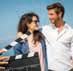 acts in TV, plays or films.Architect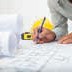 designs houses and buildings.Baker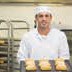 makes bread, cakes and pastries.Bus driver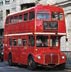 drives buses.Carpenter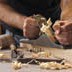 makes things from wood.Cleaner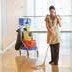 cleans an object or placeDentist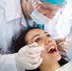 prevents and fixes problems with teeth 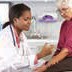 Doctorhelps people who are ill. illElectriciana person that works with circuits .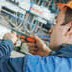 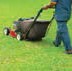 Gardenercares for plants/trees.Hairdresser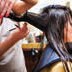 cuts or redesigns your hairstyle.Mechanic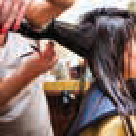 repairs motor vehicles.Nurse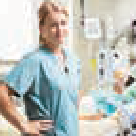 looks after the sick or helps prevent illness.Painter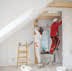 a    person    that    paints   pictures or the interior and exterior of buildings.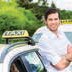 Taxi driverdrives a taxi.Remember:Use an for jobs that begin with a vowel (a, e, i, o, u).Use a for jobs that begin with a consonant (all other letters).For example,A: What do you do?B: I am an actor – what do you do?A: I am a baker.In pairs, practise holding the conversation choosing different jobs each  time.Activity 2 - Jobs SnapActivity Outline Timings: 20 minsSnap is great fun for learners of all ages.Photocopy two sets of the flashcards on page 94.Distribute the cards equally.Each player takes turns to place a card on the table one on top of the other.If two cards with the same job end up on top of each other, the players shout snap and place their hand on the cards. The first hand on the cards wins the game.Extension Activity - Group DiscussionTimings: 20 minsWhich job would you most/least like to do?Do you know how to apply for a job?Has anyone in the group applied for a job or had an interview? Share your experiences.Club Leader will share local information about job centres, training courses.If you are not sure what you want to do, it is sometimes a good idea to volunteer – this means you have the chance to find out about a job. This work is not paid but it is very good experience .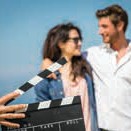 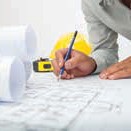 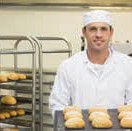 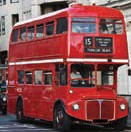 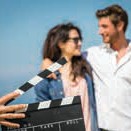 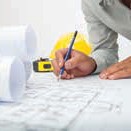 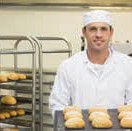 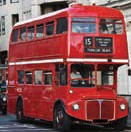 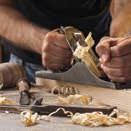 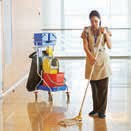 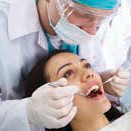 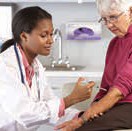 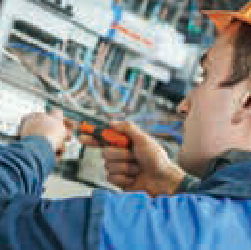 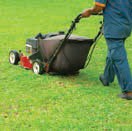 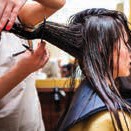 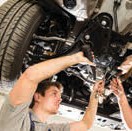 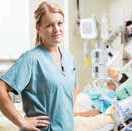 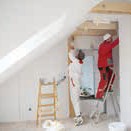 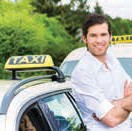 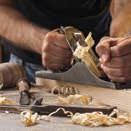 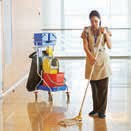 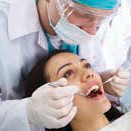 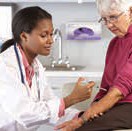 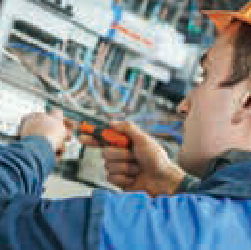 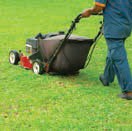 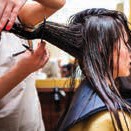 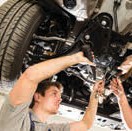 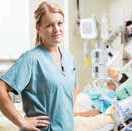 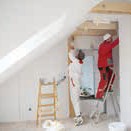 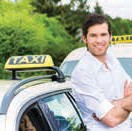 Activity 3 - JobsTimings: 30 minsThis activity will help you decide if you have the right skills for a job.Work in pairs: choose six jobs that interest you and complete the skills form below.The first one is started for you.Choose your favourite job from the completed list and share this with the group.Discuss the answers and decide if you agree with them or not. E.g. does a baker need maths? Some of you may think it is not important and some may think it would help when measuring ingredients .There is no correct answer for some of them.Extension Activity - Group DiscussionTimings: 10 minsNow you have had time to talk about jobs that interest you, do you feel ready to apply for a job?Are you still interested in this or have you changed your mind?Do you need to study or do you already have the skills?     Job     JobEducationEducationNeed to driveNeed to driveMust be friendlyMust be friendlySkillsMath skillsMath skillsGood at artGood at artMust be fitMust be fitWear   a uniformWear   a uniformBakerBakerTraining   & studyTraining   & studyNoNoYesYesYesYesYesYes